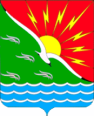 СОВЕТ ДЕПУТАТОВМУНИЦИПАЛЬНОГО ОБРАЗОВАНИЯЭНЕРГЕТИКСКИЙ ПОССОВЕТ НОВООРСКОГО РАЙОНА ОРЕНБУРГСКОЙ ОБЛАСТИР Е Ш Е Н И Е01.07.2019                          п. Энергетик                                   № 280О внесении изменений в решение Совета депутатов муниципального образования Энергетикский поссовет Новоорского района Оренбургской области от 23апреля  2019года № 265Руководствуясь Федеральным законом от 06.10.2003 N 131-ФЗ "Об общих принципах организации местного самоуправления в Российской Федерации", Уставом муниципального образования Энергетикский поссовет Новоорского района Оренбургской области, Совет депутатов муниципального образования Энергетикский поссовет Новоорского района Оренбургской области,Р Е Ш И Л:1. Внести изменения в решение Совета депутатов муниципального образования Энергетикский поссовет Новоорского района Оренбургской области от 23 апреля 2019года № 265 «О внесении изменений в решение Совета депутатов муниципального образования Энергетикский поссовет Новоорского района Оренбургской области от 17 декабря  2018 года № 242 «О передаче осуществления части полномочий муниципального образования Энергетикский поссовет Новоорского района Оренбургской области по решению вопросов в области архитектуры и градостроительства муниципальному образованию Новоорский район  Оренбургской области» на 2019 год (далее по тексту – Решение), следующего содержания:
	1.1. Пункт 4 Решения изложить в новой редакции:
«4. Настоящее решение вступает в силу после дня его обнародования и  распространяет свое действие на правоотношения, возникшие с 01.01.2019 года и действует до 31.12.2019 года включительно».         1.2 Приложение №2 к Решению изложить в новой редакции согласно приложению.          2.Направить настоящее решение в Совет депутатов муниципального образования Новоорский район Оренбургской области.          4. Настоящее решение вступает в силу после дня его обнародования и  распространяет свое действие на правоотношения, возникшие с 01.01.2019 года и действует до 31.12.2019 года включительно.5. Контроль за исполнением настоящего решения оставляю за собой.Глава муниципального образования - Председатель Совета депутатовмуниципального образования				  	А.В.Гоношилкин			                            Приложение к решению Совета депутатов муниципального образования Энергетикский поссовет Новоорского района Оренбургской области «О внесении изменений в решение Совета депутатов  муниципального образования Энергетикский поссовет Новоорского района Оренбургской области от 23 апреля  2019 года № 265» от 01.07.2019 № 280Смета расходовпо содержанию делопроизводителя отдела архитектуры и градостроительства администрации Новоорского района Оренбургской области на 2019 годЗанимаемая площадь         –  4,0 м2Численность работающих – 1человекРасчёт затрат  на содержание технического специалиста отдела архитектуры и градостроительства администрации Новоорского района Оренбургской области на 2019 годРасчёт произведён на основании письма администрации муниципального образования Новоорский район Оренбургской области от 16.01.2019г. №01/01-105. Расчет: 416 602/ 27 146чел. * 6 874 чел. = 105 493руб.Глава муниципального образования- Председатель Совета депутатовмуниципального образования				  	А.В. ГоношилкинСтатьи затратРасходы, тыс. руб.Заработная плата с начислениями за 2019 год416,602Численность населения Новоорского района на 01.01.201927 146Наименование муниципального образованияЧисленность*, чел, по данным статистикиСредства бюджета поселения, руб.Предусмотренные на 01.01.2019 средства бюджета поселения, руб.Дополнительные средства бюджета поселения, руб.Энергетикский поссовет6 874105 49384 51820 975